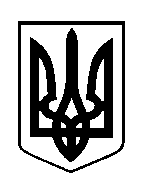 ШОСТКИНСЬКА РАЙОННА РАДАВОСЬМЕ  СКЛИКАННЯСІМНАДЦЯТА СЕСІЯРІШЕННЯм. ШосткаЗ метою забезпечення громадян доступними житлово-комунальними послугами, дотримання вимог законодавства у сфері житлово-комунального обслуговування населення та зняття напруги у зв’язку з кризовою ситуацією, відсутністю води в селищі Свеса Шосткинського району Сумської області, керуючись статтею 43 Закону України «Про місцеве самоврядування в Україні» районна радаВИРІШИЛА:1.Звернутися до Кабінету Міністрів України щодо відновлення роботи системи централізованого водопостачання та водовідведення в селищі Свеса Шосткинського району Сумської області.2.Голові Шосткинської районної ради направити звернення до Кабінету Міністрів України.Голова                                                                                        В.Сокол03 квітня 2024 року                                        Про звернення до Кабінету Міністрів України щодо відновлення роботи системи централізованого водопостачання та водовідведення в селищі Свеса Шосткинського району Сумської області